湖南安化木榴完小资料情况综览表2  基本信息收集2.1 地理位置：奎溪镇属亚热带季风气候区，气候温和湿润，四季分明。具有明显的低温、多雨、湿气大、日照少及气温日差大的山区气候特征。平均年日照数为1340小时，平均相对湿度比为81%。非常适宜居住。2.2 基础设施：教室：12间教室，其中6间教室为1-6年级上课教室，一间音乐教室，，一间仪器室，一间图书室，一间阅览室，一间计算机室，一间美术室。4间办公室。体育设施：有操场，两个篮球场，四个篮球架，同时也是羽毛球场，一个室内羽毛球场，羽毛球网架若干。乒乓球台5个。一个小足球场，两个足球框。图书室： 一间图书室，开放给学生。图书有5000册以上。网络： 校园：全校有无线网覆盖，移动，电信，联通4G信号都有。办公室：有电脑，网络，打印机，空调。教室：有班班通，网络，可以进行远程课堂。宿舍：有无线网络覆盖,可连有线宽带网。宿舍： 教师宿舍：一栋教师宿舍，6层楼。志愿者教师宿舍配置一室一厅一卫一阳台，有热水器，饮水机。学生宿舍：一栋学生宿舍，寄宿学生从一年级到六年级，分男女寝室。食堂： 可容纳300人左右，教师与学生分开就餐。放假时，老师可以在学校食堂做饭。交通： 农村客运车：每天早上有7：00,7:50两班通往安化的车，从安化回来直接到木榴村的车12：40,14:20。早上7点左右有从木榴到奎溪镇的车。网约车：可以约滴滴快车。其他交通工具：当地老师和好心人的便车也很多，交通还是很方便。2.3 学情信息：师生情况：教师：教师18名，其中3名为中国而教志愿者。学生：学生295名，寄宿生257名3  项目内容信息：3.1 常规课程：语文、数学、英语、科学、体育、品德。3.2 素质/拓展课程：美术、音乐、书法、信息技术、生命健康、实践活动3.3 其他课程/活动：社团课程：趣味阅读、绘本阅读、棋艺、书法、印染、合唱、足球、篮球、乒乓球、羽毛球、团体、科技4  项目发展情况：4.1 安全保障：民风淳朴，当地教师和村民对志愿者老师很热情、很欢迎；学下配有门卫，且校园安装有监控。4.2 历届志愿者教师任教信息：2015级志愿者教师：朱文焕担任二年级副班主任，教二年级语文、美术、劳技，六年级信息技术。徐佳慧担任四年级副班主任，教四年级语文、英语、劳技，三年级英语。姜大镇2015-2016担任四年级语文、体育，2016-2017在奎溪镇镇完小。2016级志愿者教师：何也担任五年级副班主任，教五年级语文、美术、信息技术，二年级体育。2017级志愿者教师：王思衍担任三年级班主任，教三年级语文、美术、音乐、品德。卢艳担任四年级班主任，教四年级语文、美术、音乐、生命健康等。2018级志愿者教师：黎嘉丽担任二年级班主任，教二年级语文、美术，一年级美术。王力心担任六年级副班主任，教六年级语文、音乐、美术、信息技术，四年级美术，一年级书法。2019级志愿者教师：胡程担任四年级副班主任，教四年级语文、英语、音乐、生命健康，二年级实践活动。5 其他：学校外面有农村合作社。邮局、银行要去奎溪镇，村里小超市可满足日常生活品采购。学校外面逢农历2、7为赶集日，日常用的、吃的都可以买到。快递基本上都能送和寄，不过快递费有点伤，取快递一件5块（不论多小、多轻），取大件10块，取邮政和顺丰快递不用收费。6 照片（学校大门、教学楼、教室、办公室、学生宿舍、教师宿舍、操场、厕所、校园各一张照片）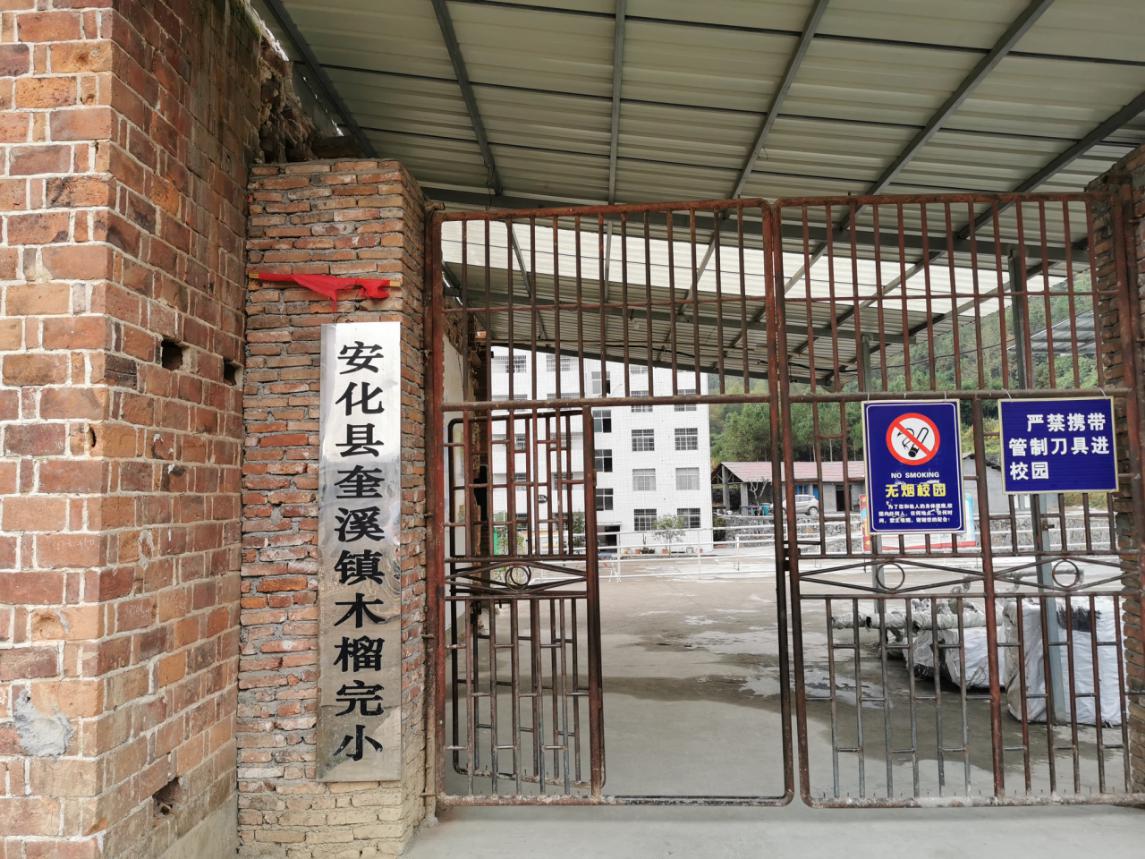 图 1 学校大门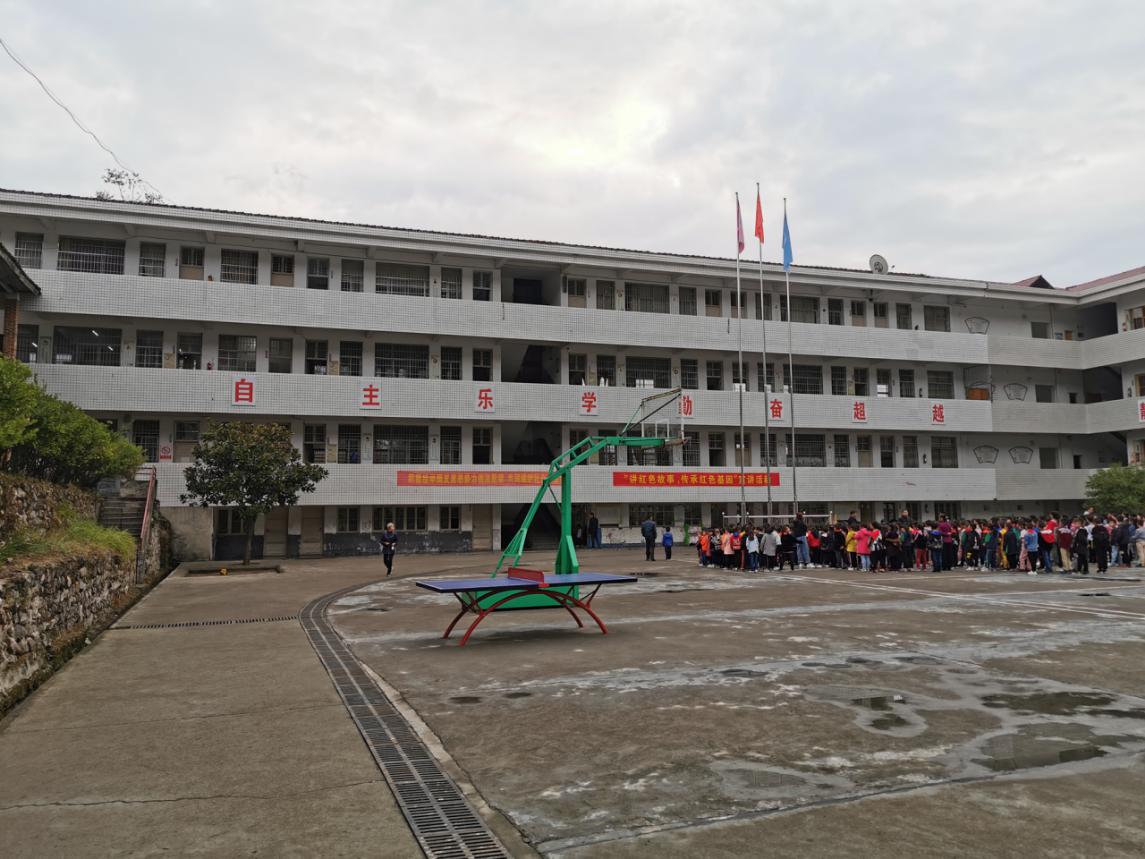 图 2 教学楼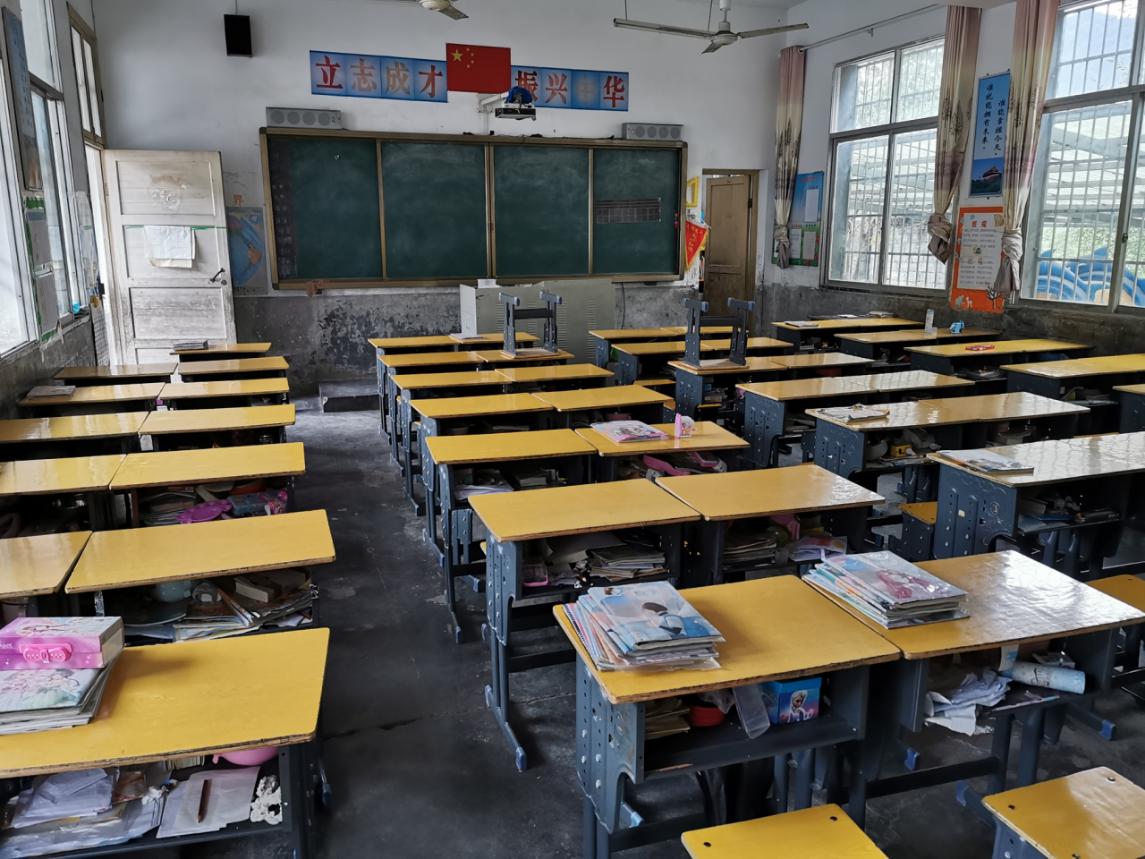 图 3 教室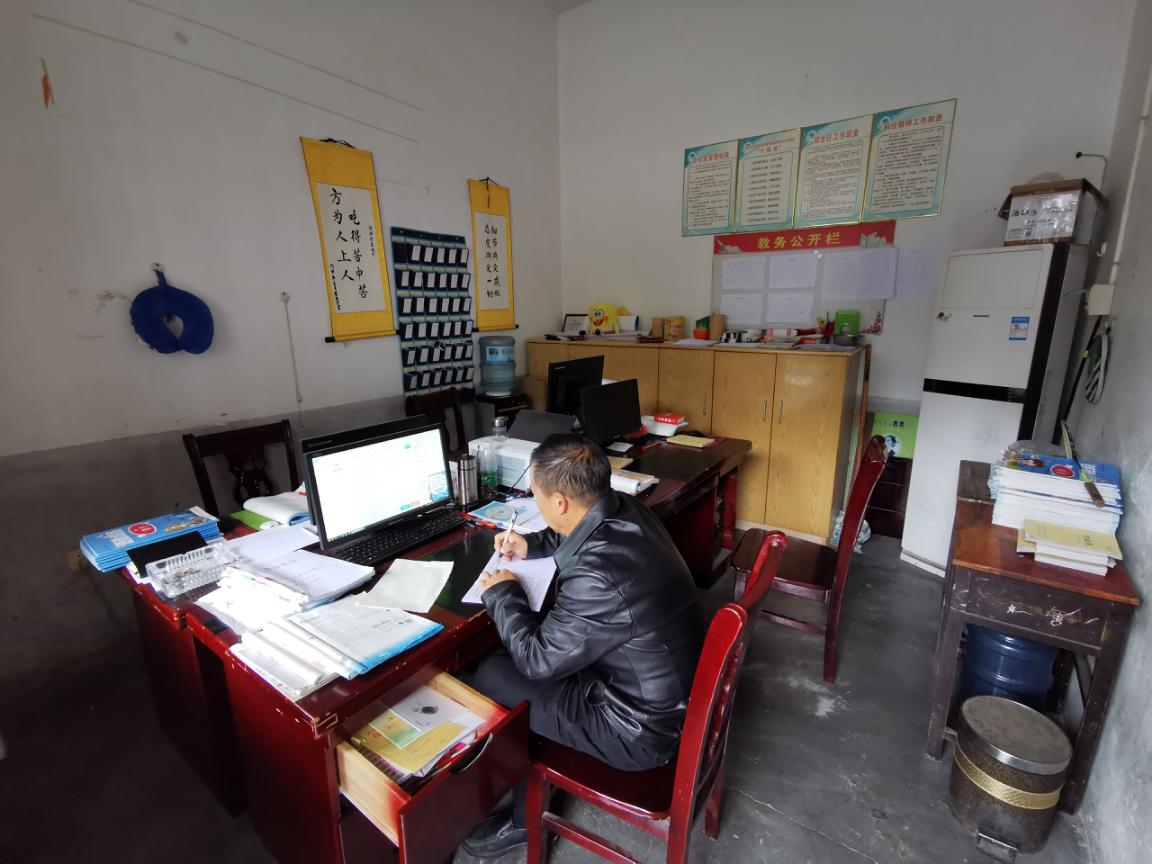 图 4 办公室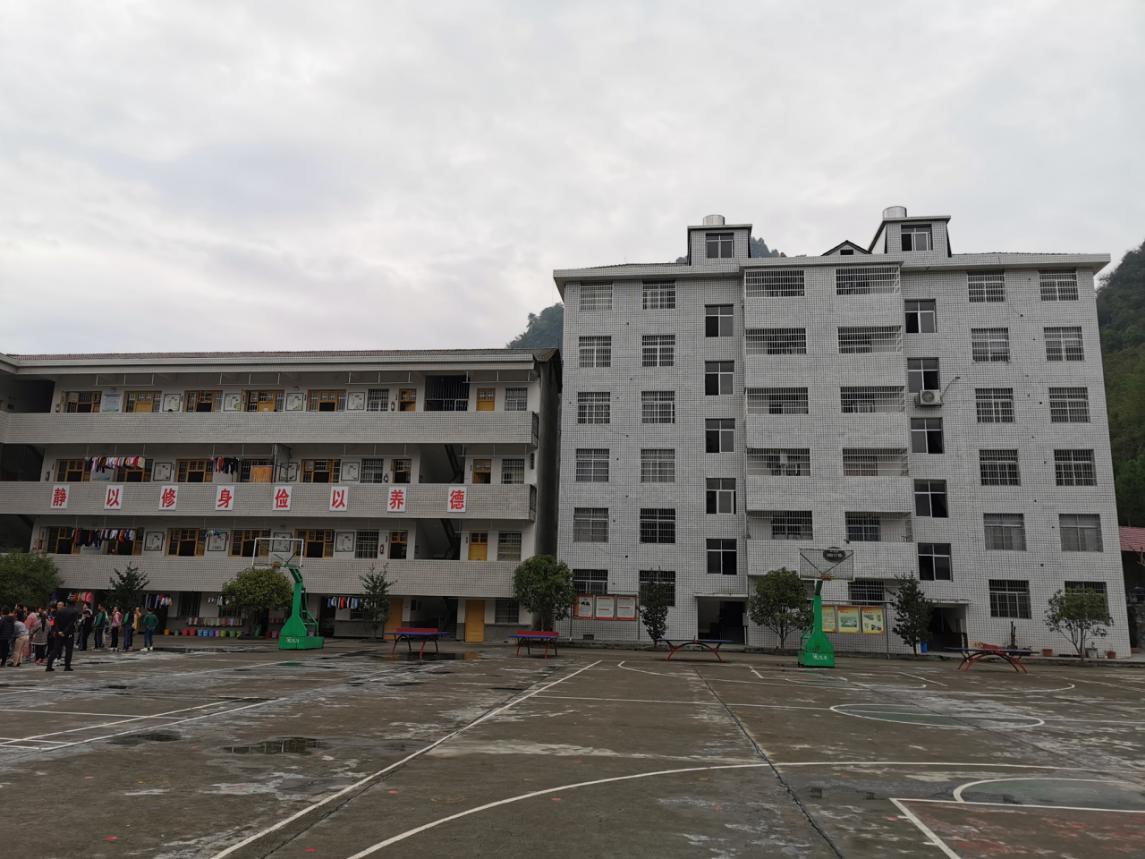 图 5 学生宿舍楼（左）教师宿舍楼（右）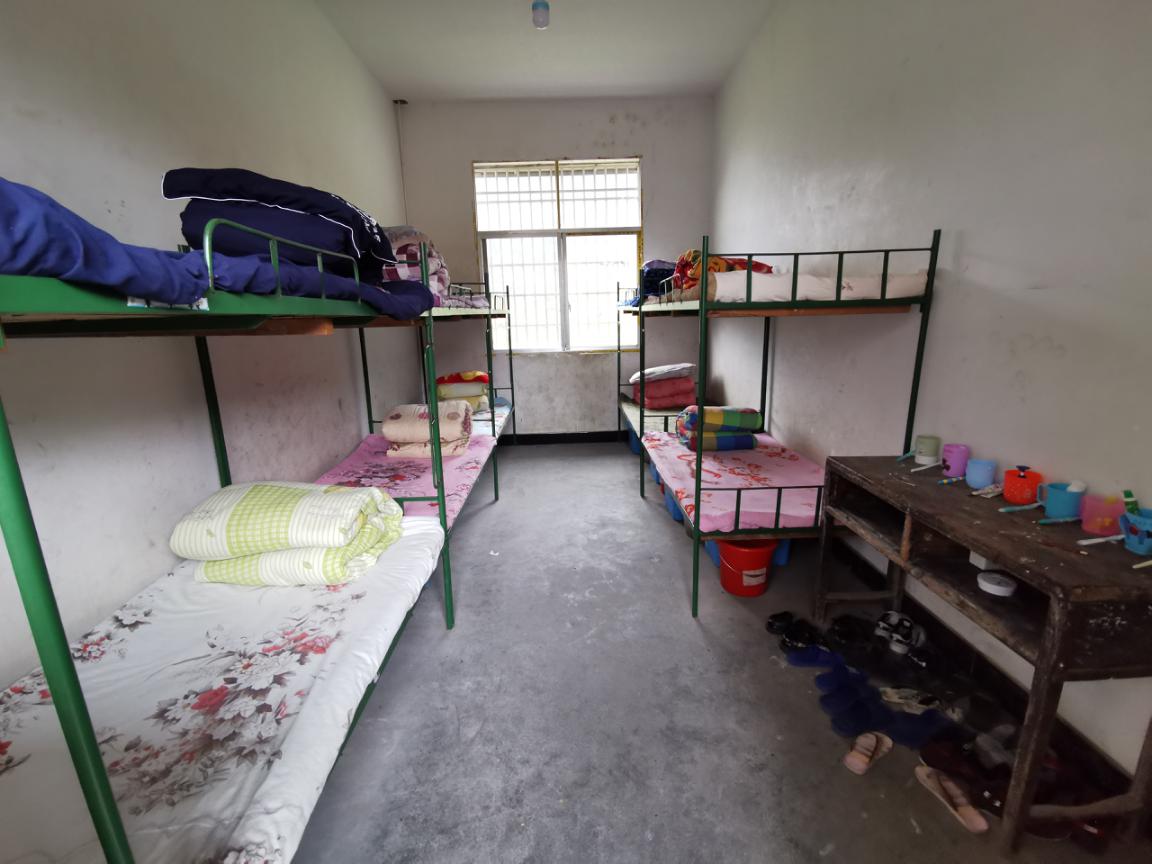 图 6 学生宿舍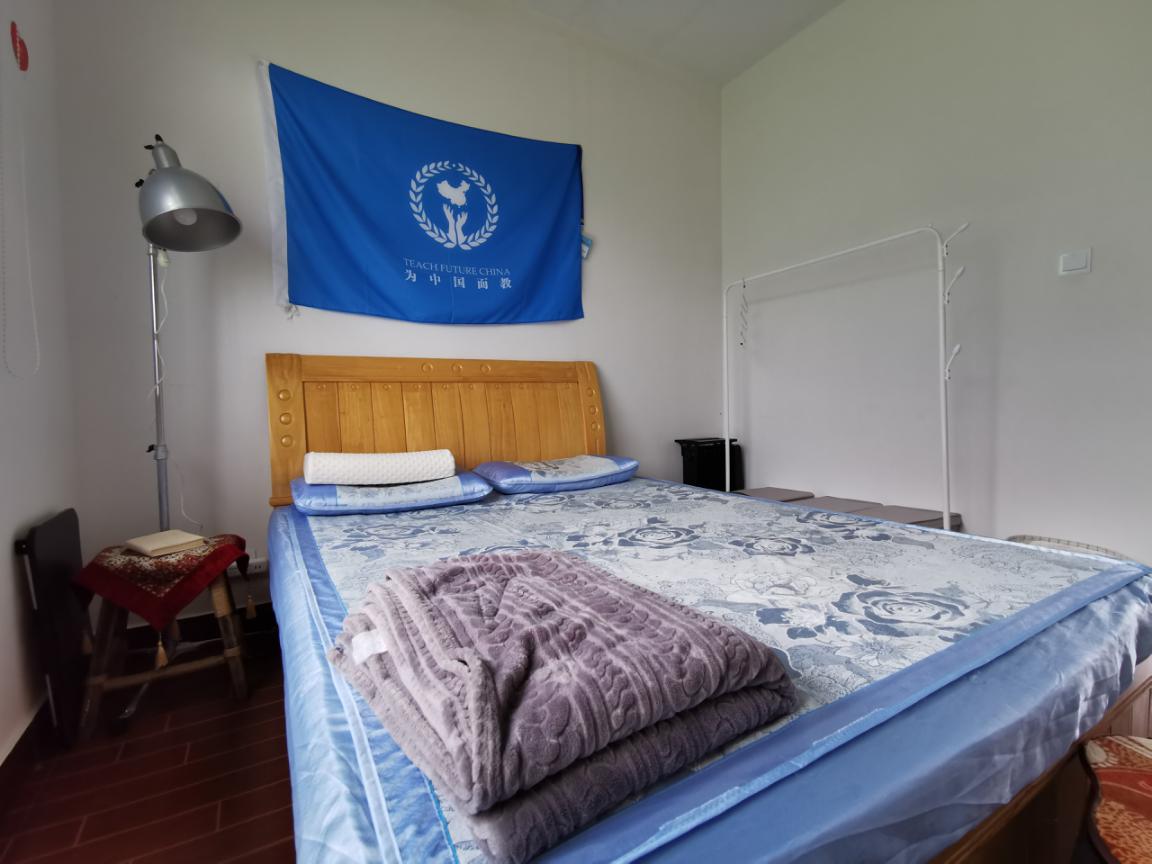 图 7 教师卧室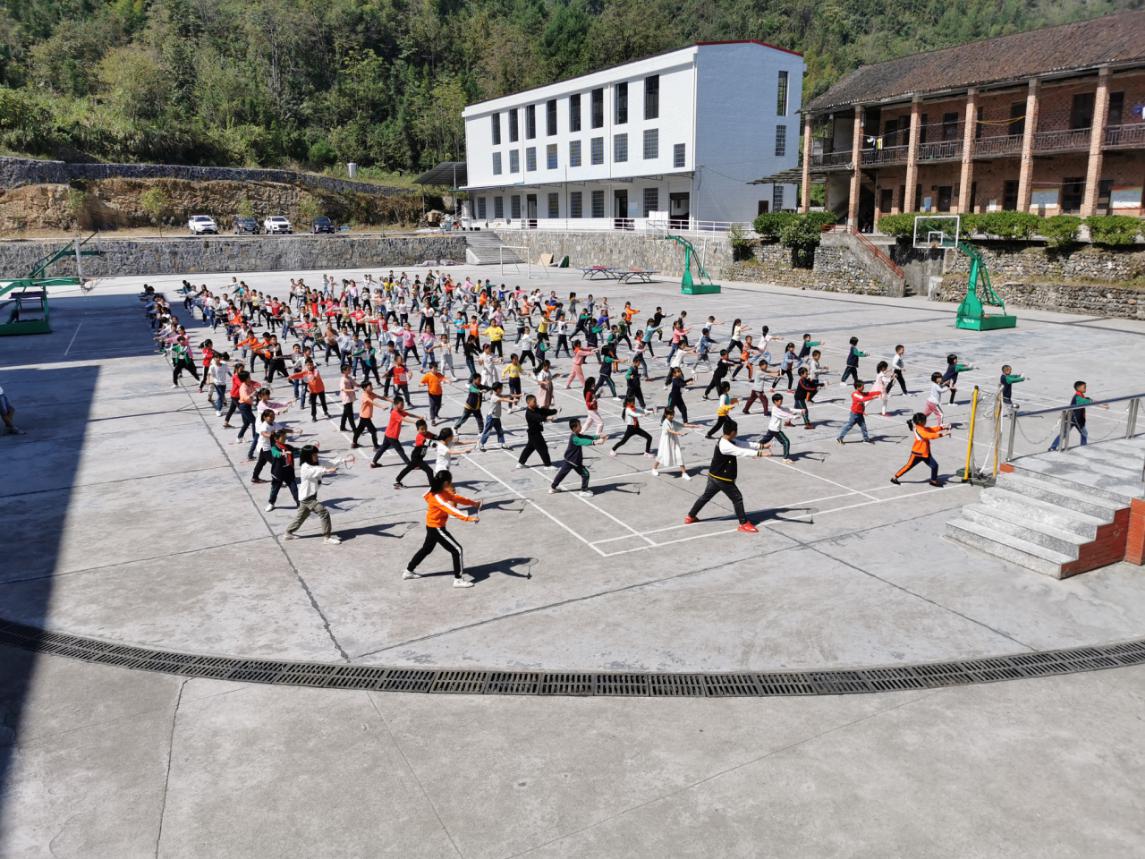 图 8 操场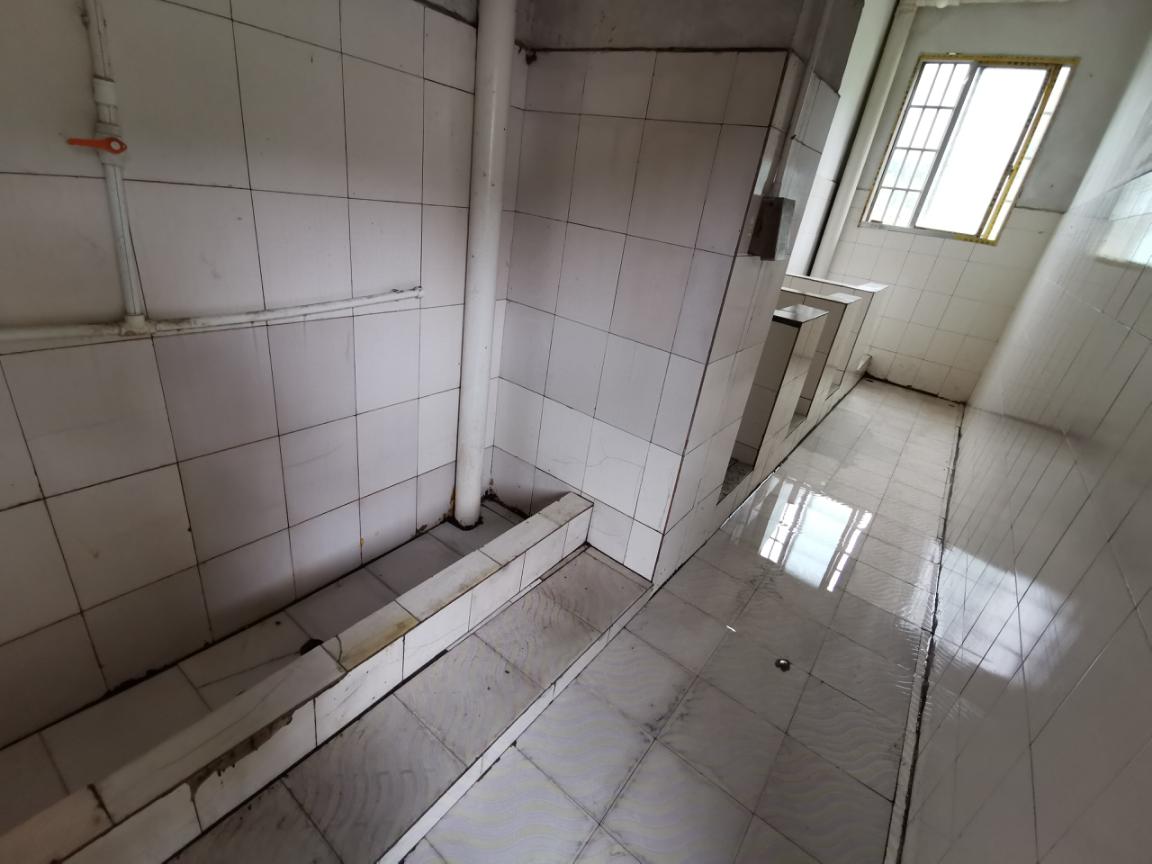 图 9 厕所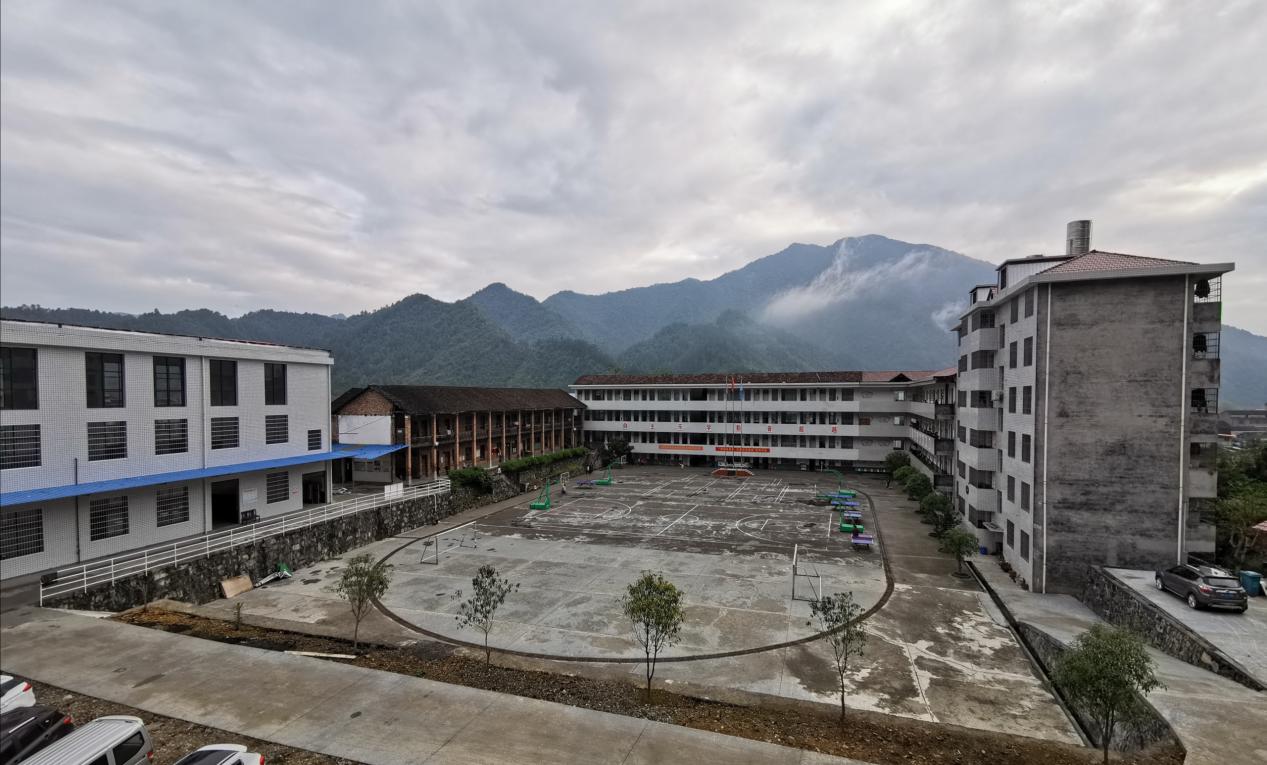 图 10 校园项目内容学校名称湖南省益阳市安化县奎溪镇木榴完全小学学校位置位于湖南省益阳市安化县奎溪镇木榴村。校长姓名龚珊元校长电话13973716527教师人数18志愿者人数3班级数6学生人数295平均班额49师生比1:16班师比1:3平均课时量14课时多媒体6间教室